      2021 – 2022		Elementary Education		     1st to 5th Grades 	      Bachelor of Science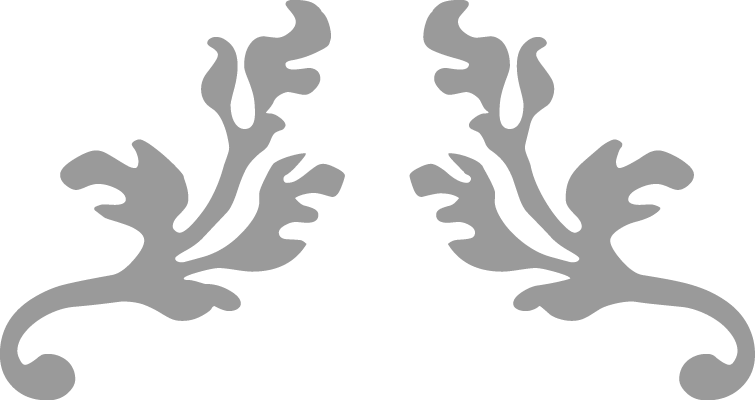 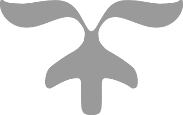 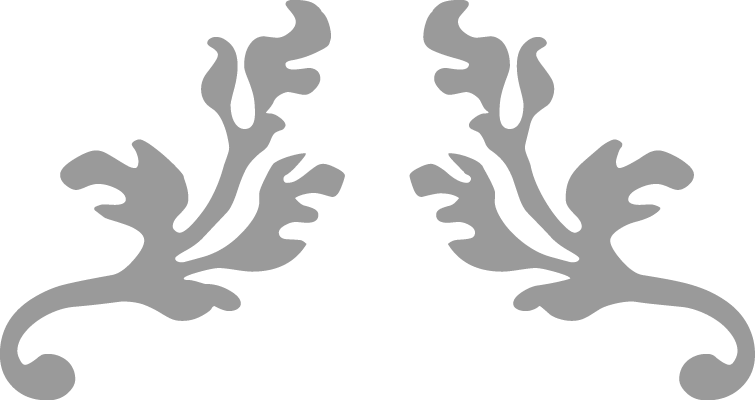 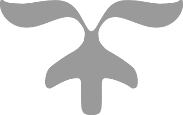  The following out-of-block courses												  The following out-of-block courses      will be offered in the Fall: 											                     will be offered in the Spring        EDCI 140	GEOL 105(225)			     							  		          MATH 317	        EDFL 456       EDCI 308	ENGL 352												          	          READ 411Legend:			*Block 1	**Block II	***Block IIIFreshman YearFreshman YearFreshman YearFreshman YearFreshman YearFreshman YearUL CoursesUL CoursesLSUE EquivalentUL CoursesUL CoursesLSUE EquivalentEDCI 140    Orient to Teacher EducaPart of UL Block ICHEM 212Survey of Chem for Ed. MajCHEM 1001 (effective Fall 2018)EDFL 106     Intro to EducationEDCI 2025EDFL 201Teach Learning & GrowthPSYC 2060ENGL 101     Intro to Acad WritingENGL 1001ENGL 102Writing/Research CultureENGL 1002MATH 117Num Sense PK-8 TeacherMATH 1018GEOG 103World GeographyGEOG 1001UNIV 100Cajun ConnectionEDCI 1000MATH 105College Alg Quant ReasonMATH 1015 Elective3Fine ArtsMUS 1751CMCN 100/310Human Comm/Public SpeakingCMST 1061Sophomore Year Sophomore Year Sophomore Year Sophomore Year Sophomore Year Sophomore Year UL CoursesUL CoursesLSUE EquivalentUL CoursesUL CoursesLSUE EquivalentENGL 352     Eng Gram & UsageBIOL 206Biology for Elem MajorsBIOL 1001GEOL 225    Intro Earth ScienceEDCI 308Children’s LiteratureHIST 221/222United States to 1877HIST 2055 or HIST 2057MATH 217Geo & Meas PK-8MATH 1019MATH 317Prob, Stat, Num SystemPSYC 311Childhood PsychPSYC 2076 (effective Fall 2018)VIAR 215Art in EducationEDCI 2271 (effective Fall 2017)PHYS 213PhysicsPHSC 1001Elective1 LiteratureENGL 2020 or ENGL 2022 or ENGL 2071 or ENGL 2072 or ENGL 2674Junior Year                                                                                    Junior Year                                                                                    Junior Year                                                                                    Junior Year                                                                                    Junior Year                                                                                    Junior Year                                                                                    UL CoursesUL CoursesLSUE EquivalentUL CoursesUL CoursesLSUE EquivalentEDCI 430Classroom Man *EDCI 349PK-6 Math Methods I**EDFL 456Classroom AssessEDCI 425Sci in Elem School**IRED 320Tech in Classroom*Elective2Science ElectiveBIOL 1002KNES 301KNES  Learn ChildHPRE 2507READ 310Read in Elem School**SPED 391Foun of Inclu EducEDCI 2700READ 311Pract in Elem School**EDCI 427Teach Div Society*Senior YearSenior YearSenior YearSenior YearSenior YearSenior YearUL CoursesUL CoursesLSUE EquivalentUL CoursesUL CoursesLSUE EquivalentEDCI 350PK-6 Math  II***EDCI 477Stu Teaching in ElemEDCI 426S. S. in Elem School***EDCI 440Reflec & Prof. GrowthREAD 411Assmt/Prescript TeachEDCI 300Lang Arts in Elem School***EDCI 473Phase I Residency